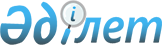 О внесении изменений и дополнений в постановления Правительства Республики Казахстан от 16 января 1998 года № 17 и от 19 февраля 1998 года № 119Постановление Правительства Республики Казахстан от 3 ноября 1998 года № 1120     Правительство Республики Казахстан ПОСТАНОВЛЯЕТ:     Внести в некоторые решения Правительства Республики Казахстан следующие изменения и дополнения:     1. В постановление Правительства Республики Казахстан от 16 января 1998 года № 17 "О Плане законопроектных работ Правительства Республики Казахстан":     в Плане законопроектных работ Правительства Республики Казахстан на 1998 год, утвержденном указанным постановлением:     строку, порядковый номер 7, исключить;     дополнить строкой, порядковый номер 48-7, следующего содержания:"48-7   О государст-     Минфин,        венном долге и   Нацбанк (по        государствен-    согласованию),  октябрь  ноябрь  декабрь        ных гарантиях    АСПР    (по        Республики       согласованию)        Казахстан     строку, порядковый номер 28, исключить;     дополнить строкой, порядковый номер 48-8, следующего содержания:"48-8   О                АСПР    (по        стратегическом   согласованию),        планировании и   Минфин    октябрь  ноябрь  декабрь         стратегическом           контроле      2. (Пункт 2 утратил силу - постановлением Правительства РК от 6 августа 1999 г. N 1108  P991108_ )     3. Настоящее постановление вступает в силу со дня подписания.     Премьер-Министр      Республики Казахстан     Оператор: А.Е. Турсынова     Специалист:Жакупова Э.А.  
					© 2012. РГП на ПХВ «Институт законодательства и правовой информации Республики Казахстан» Министерства юстиции Республики Казахстан
				